 30 июня 2021 года30 июня 2021 года состоялось очередное заседание Коллегии Территориального органа Федеральной службы государственной статистики по Республике Саха (Якутия) (Саха(Якутия)стата). Мероприятие в связи с пандемией коронавируса проходило в заочном формате. В соответствии с повесткой на заседании было рассмотрено 4 вопроса.С докладом «О готовности  к Всероссийской переписи населения» выступила заместитель начальника отдела статистики уровня жизни, обследований домашних хозяйств, населения и здравоохранения М.А. Беляшова.В своем выступлении докладчик сообщила о том,  как в апреле т.г. прошла перепись населения в труднодоступных и отдаленных территориях 15 районов республики (в 8 – полностью, в 7 – частично), а также доложила о готовности к проведению переписи в июле-октябре т.г. на остальной территории Якутии. В докладе заместителя руководителя И.И. Батожергаловой «О внедрении Бережливого производства 5С в Саха(Якутия)стате» и содокладе  заместителя начальника административного отдела  П.П. Мекумяновой были затронуты вопросы архивного делопроизводства, упорядочения документов в хранилищах (в шкафах и полках), упорядочения документов в районном звене.Начальник отдела обработки статистической информации Колосова М.Я. в своем докладе «Об организации сбора статистической отчетности в электронном виде» рассказала о работе, проводимой отделами Саха(Якутия)стата в этом направлении и о проблемах, требующих решения. Доклад начальника отдела организации и проведения переписей и обследований Чьямовой Н.К. и содоклад заместителя начальника отдела статистики труда, образования, науки и инноваций Кузьминой И.Г. был посвящен качеству представленных материалов по выборочным обследованиям в январе-мае 2021 года.По всем рассмотренным вопросам были приняты соответствующие решения.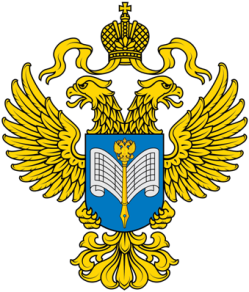 О проведении заседания Коллегии Территориального органаФедеральной службы государственной статистики по Республике Саха (Якутия)